 TANCREDI 2017 EDIZIONE LIMITATA 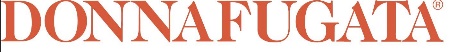 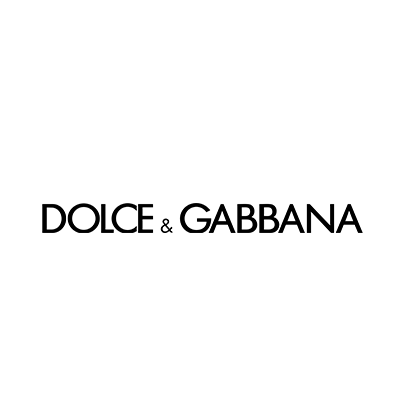 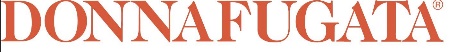 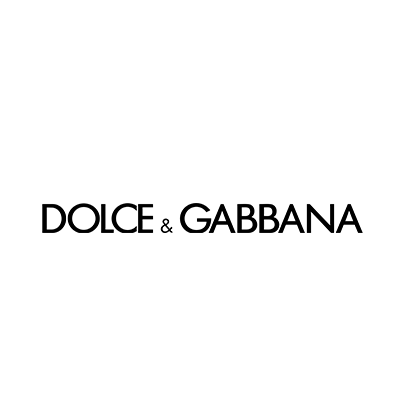 Tancredi è il prestigioso rosso di Donnafugata, proposto insieme a Dolce&Gabbana in una nuova edizione limitata, questa volta della vendemmia 2017.Le 14.013 bottiglie, numerate singolarmente per gli appassionati e i collezionisti, rispecchiano le caratteristiche di longevità di Tancredi. Un vino “rivoluzionario”, nato nel 1990 nella Tenuta di Contessa Entellina, da un blend innovativo per quell’epoca: il Cabernet Sauvignon e il Nero d’Avola, l’internazionale e l’autoctono. Il Tancredi 2017, oltre ai vitigni originari, vede anche l’apporto di pregiate uve Tannat.Dopo un lungo affinamento, questo vino di avvolgente personalità si distingue per gli aromi fruttati e balsamici, uniti a delicati sentori di cacao e tabacco dolce; i tannini sono perfettamente integrati e lunga è la persistenza al palato.Il nome Tancredi rievoca uno dei protagonisti del “Gattopardo”, inesauribile fonte di ispirazione anche per Dolce&Gabbana, e ne intende richiamare il carattere passionale e inconfutabilmente siciliano. Nel romanzo e nell’omonimo film, Tancredi è il nipote prediletto del principe di Salina, destinato a vivere le contraddizioni del passaggio di un’epoca e ad affrontare i cambiamenti della storia. L’immagine coordinata realizzata da Dolce&Gabbana rende omaggio, nella scelta delle forme e dei colori, proprio al “Gattopardo”, e in particolare al contrasto fra tradizione e modernità che Tancredi riassume in sé: e se l’oro, il blu e le linee sinuose di ispirazione barocca celebrano i fasti dell’aristocrazia ormai in declino, il rosso, il verde e le figure geometriche appuntite rimandano ai nuovi valori rivoluzionari che si stanno affermando in Sicilia dopo l’Unità d’Italia e che preludono alla storia contemporanea dell’isola.La cura dei dettagli e la passione per la Sicilia, uniscono Dolce&Gabbana e Donnafugata in un progetto di lungo termine in cui si incontrano creatività ed artigianalità. Tancredi Edizione Limitata, assieme al rosato Rosa e alle ultime produzioni di pregio dall’Etna Isolano e Cuordilava, rappresentano una collezione di vini ambasciatori perfetti di due eccellenze del Made in Italy.Tancredi 2017 Edizione Limitata sarà disponibile da novembre su: https://www.dolcegabbana.com/it/foodebeverage/beverage/vin e su https://www.donnafugata.it/it/wine-collection/dolcegabbana-e-donnafugata/Contatti:Dolce&Gabbana	Press Office press@dolcegabbana.it Donnafugata		Nando Calaciura f.calaciura@granviasc.itBaldo M. Palermo  baldo.palermo@donnafugata.itNovembre 2021